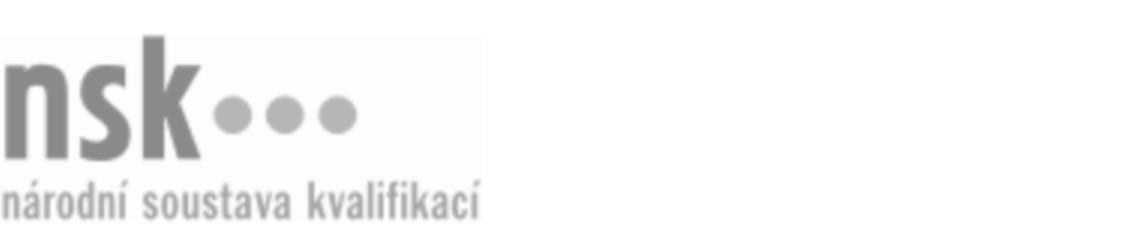 Autorizované osobyAutorizované osobyAutorizované osobyAutorizované osobyAutorizované osobyAutorizované osobyAutorizované osobyAutorizované osobyPracovník/pracovnice pro recyklaci elektroodpadu (kód: 28-070-H) Pracovník/pracovnice pro recyklaci elektroodpadu (kód: 28-070-H) Pracovník/pracovnice pro recyklaci elektroodpadu (kód: 28-070-H) Pracovník/pracovnice pro recyklaci elektroodpadu (kód: 28-070-H) Pracovník/pracovnice pro recyklaci elektroodpadu (kód: 28-070-H) Pracovník/pracovnice pro recyklaci elektroodpadu (kód: 28-070-H) Pracovník/pracovnice pro recyklaci elektroodpadu (kód: 28-070-H) Pracovník/pracovnice pro recyklaci elektroodpadu (kód: 28-070-H) Autorizující orgán:Autorizující orgán:Ministerstvo průmyslu a obchoduMinisterstvo průmyslu a obchoduMinisterstvo průmyslu a obchoduMinisterstvo průmyslu a obchoduMinisterstvo průmyslu a obchoduMinisterstvo průmyslu a obchoduMinisterstvo průmyslu a obchoduMinisterstvo průmyslu a obchoduMinisterstvo průmyslu a obchoduMinisterstvo průmyslu a obchoduMinisterstvo průmyslu a obchoduMinisterstvo průmyslu a obchoduSkupina oborů:Skupina oborů:Technická chemie a chemie silikátů (kód: 28)Technická chemie a chemie silikátů (kód: 28)Technická chemie a chemie silikátů (kód: 28)Technická chemie a chemie silikátů (kód: 28)Technická chemie a chemie silikátů (kód: 28)Technická chemie a chemie silikátů (kód: 28)Povolání:Povolání:Pracovník pro recyklaciPracovník pro recyklaciPracovník pro recyklaciPracovník pro recyklaciPracovník pro recyklaciPracovník pro recyklaciPracovník pro recyklaciPracovník pro recyklaciPracovník pro recyklaciPracovník pro recyklaciPracovník pro recyklaciPracovník pro recyklaciKvalifikační úroveň NSK - EQF:Kvalifikační úroveň NSK - EQF:333333Platnost standarduPlatnost standarduPlatnost standarduPlatnost standarduPlatnost standarduPlatnost standarduPlatnost standarduPlatnost standarduStandard je platný od: 15.01.2021Standard je platný od: 15.01.2021Standard je platný od: 15.01.2021Standard je platný od: 15.01.2021Standard je platný od: 15.01.2021Standard je platný od: 15.01.2021Standard je platný od: 15.01.2021Standard je platný od: 15.01.2021Pracovník/pracovnice pro recyklaci elektroodpadu,  28.03.2024 14:15:53Pracovník/pracovnice pro recyklaci elektroodpadu,  28.03.2024 14:15:53Pracovník/pracovnice pro recyklaci elektroodpadu,  28.03.2024 14:15:53Pracovník/pracovnice pro recyklaci elektroodpadu,  28.03.2024 14:15:53Pracovník/pracovnice pro recyklaci elektroodpadu,  28.03.2024 14:15:53Strana 1 z 2Strana 1 z 2Autorizované osobyAutorizované osobyAutorizované osobyAutorizované osobyAutorizované osobyAutorizované osobyAutorizované osobyAutorizované osobyAutorizované osobyAutorizované osobyAutorizované osobyAutorizované osobyAutorizované osobyAutorizované osobyAutorizované osobyAutorizované osobyNázevNázevNázevNázevNázevNázevKontaktní adresaKontaktní adresa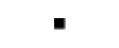 Český průmyslový institut vzdělávání s.r.o.Český průmyslový institut vzdělávání s.r.o.Český průmyslový institut vzdělávání s.r.o.Český průmyslový institut vzdělávání s.r.o.Český průmyslový institut vzdělávání s.r.o.Ve Žlíbku 2483/73, 19300 Praha 9Ve Žlíbku 2483/73, 19300 Praha 9Český průmyslový institut vzdělávání s.r.o.Český průmyslový institut vzdělávání s.r.o.Český průmyslový institut vzdělávání s.r.o.Český průmyslový institut vzdělávání s.r.o.Český průmyslový institut vzdělávání s.r.o.Ve Žlíbku 2483/73, 19300 Praha 9Ve Žlíbku 2483/73, 19300 Praha 9Ve Žlíbku 2483/73, 19300 Praha 9Ve Žlíbku 2483/73, 19300 Praha 9Pracovník/pracovnice pro recyklaci elektroodpadu,  28.03.2024 14:15:53Pracovník/pracovnice pro recyklaci elektroodpadu,  28.03.2024 14:15:53Pracovník/pracovnice pro recyklaci elektroodpadu,  28.03.2024 14:15:53Pracovník/pracovnice pro recyklaci elektroodpadu,  28.03.2024 14:15:53Pracovník/pracovnice pro recyklaci elektroodpadu,  28.03.2024 14:15:53Strana 2 z 2Strana 2 z 2